Задача № 2      вариант 5!В плоской вертикальной стенке резервуара, наполненного водой, есть прямоугольное отверстие высотой а и шириной b, перекрываемое полуцилиндрической крышкой AВС (рис. 2). Верхняя кромка этого отверстия находится на глубине H под уровнем воды в резервуаре.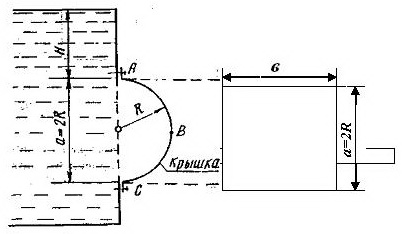 Рис. 2Определить величину и линию действия силы избыточного гидростатического давления, действующей на цилиндрическую поверхность  крышки  AВС.ОглавлениеРежим«»Практикум → Задача № 2Исходные данныеВариантВариантВариантВариантВариантВариантВариантВариантВариантВариантВариантВариантВариантИсходные данные0012345666789H, м4435634555645R, м0,50,51,00,750,60,750,60,700,700,701,00,750,5b, м1,01,02,01,5,2,02,52,02,42,42,42,52,01,5Практикум → Указания к решению задачи № 2